Anexo VIIBAREMA DO TCC IIData: __/__ /____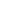 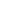 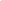 ________________________________Assinatura e carimbo do avaliador 1________________________________Assinatura e carimbo do avaliador 2________________________________Assinatura e carimbo do avaliador 3 ________________________________Assinatura do discenteCritérios do trabalho escritoNotaAdequação de linguagem: concordâncias, regências, correção ortográfica e as características de um texto científicoSequência lógica na exposição de ideiasClareza dos objetivos e do problemaAdequação da bibliografia com a temáticaMetodologia de trabalho e cronogramaReferências bibliográficas (de acordo com as normas da ABNT)Média (1)Critérios da apresentação e da arguiçãoNotaSequência e lógica da apresentaçãoExplicitação do problema, da justificativa, dos objetivos e da metodologia Recursos da apresentaçãoCapacidade de sínteseLinguagem e expressãoPontualidade e uso adequado do tempo para apresentaçãoDomínio do conteúdoMédia (2)Nota Final = Média (1+2)